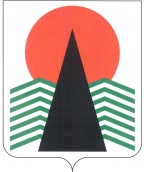 АДМИНИСТРАЦИЯ  НЕФТЕЮГАНСКОГО  РАЙОНАпостановлениег.НефтеюганскО награжденииВ соответствии с решением Думы Нефтеюганского района от 26.09.2012 № 282 «О наградах и почетных званиях Нефтеюганского района» и на основании протокола заседания комиссии по наградам от 27.05.2019 № 13  п о с т а н о в л я ю:Наградить Почетной грамотой и Благодарственным письмом Главы Нефтеюганского района граждан за высокое профессиональное мастерство, добросовестный труд, за деятельность, способствующую социально-экономическому развитию Нефтеюганского района (приложения № 1, 2).Управлению отчетности и программно-целевого планирования администрации Нефтеюганского района (Раздрогина Т.П.) обеспечить выплату денежного вознаграждения согласно приложению № 1.Настоящее постановление подлежит размещению на официальном сайте органов местного самоуправления Нефтеюганского района.Контроль за выполнением постановления осуществляю лично.Исполняющий обязанностиГлавы района                                                                     	С.А.КудашкинПриложение № 1к постановлению администрации Нефтеюганского районаот 29.05.2019 № 1147-паСПИСОКграждан, награждаемых Почетной грамотой Главы Нефтеюганского районаПриложение № 2к постановлению администрации Нефтеюганского районаот 29.05.2019 № 1147-паСПИСОКграждан, награждаемых Благодарственным письмомГлавы Нефтеюганского района29.05.2019№ 1147-па№ 1147-па№ п/пФамилия,имя, отчествоДолжность (род занятий)Размерденежного вознаграждения (руб.)АдамчукМихаил Петровичврач-рентгенолог рентгеновского отделения бюджетного учреждения Ханты-Мансийского автономного округа – Югры «Пыть-Яхская окружная клиническая больница», г.Пыть-Ях3500,00Ахмадиева Гузалия Радиковнамедицинская сестра стоматологического отделения бюджетного учреждения Ханты-Мансийского автономного округа – Югры «Нефтеюганская районная больница», пгт.Пойковский3500,00АхметхановАлександр Нафисовичначальник штаба гражданской обороны отдела гражданской обороны бюджетного учреждения Ханты-Мансийского автономного округа – Югры «Пыть-Яхская окружная клиническая больница», г.Пыть-Ях3500,00Байгина Гузель Шамилевназаведующий педиатрическим отделением –
врач-педиатр  бюджетного учреждения Ханты-Мансийского автономного округа – Югры «Нефтеюганская районная больница», пгт.Пойковский3500,00Бевзенко Виктория Васильевнамедицинская сестра палатная неврологического отделения бюджетного учреждения Ханты-Мансийского автономного округа – Югры «Нефтеюганская районная больница», пгт.Пойковский3500,00ВасенинАлександр Андреевичврач-терапевт участковый терапевтического отделения № 1 поликлиники № 2 бюджетного учреждения Ханты-Мансийского автономного округа – Югры «Нефтеюганская окружная клиническая больница имени В.И.Яцкив», г.Нефтеюганск3500,00ГерасименкоЛюбовь Николаевнапомощник врача по общей гигиене филиала Федерального бюджетного учреждения здравоохранения «Центр гигиены и эпидемиологии в Ханты-Мансийском автономном округе – Югре в городе Нефтеюганске и Нефтеюганском районе 
и в городе Пыть-Яхе», г.Нефтеюганск3500,00Гумирова Вера Павловнаврач-терапевт приемного отделения стационара бюджетного учреждения Ханты-Мансийского автономного округа – Югры «Нефтеюганская окружная клиническая больница имени В.И.Яцкив», г.Нефтеюганск3500,00Кинсфатор Алена Сергеевнафельдшер скорой медицинской помощи бюджетного учреждения Ханты-Мансийского автономного округа – Югры «Нефтеюганская  городская станция скорой медицинской помощи», п.Сингапай3500,00Кузнецова Наталья Георгиевнаврач-рентгенолог рентгенологического отделения бюджетного учреждения Ханты-Мансийского автономного округа – Югры «Нефтеюганская районная больница», пгт.Пойковский3500,00Кучимова Анжела Леонардовнамедицинская сестра – анестезист отделения анестезиологии – реанимации бюджетного учреждения Ханты-Мансийского автономного округа – Югры «Нефтеюганская районная больница», пгт.Пойковский3500,00Медведева Наталья Александровнастаршая медицинская сестра терапевтического отделения бюджетного учреждения Ханты-Мансийского автономного округа – Югры «Нефтеюганская районная больница», пгт.Пойковский3500,00Мингажев Валерий Салимьяновичврач-рентгенолог рентгеновского отделения вспомогательного лечебно-диагностического подразделения бюджетного учреждения Ханты-Мансийского автономного округа – Югры «Нефтеюганская окружная клиническая больница имени В.И.Яцкив», г.Нефтеюганск3500,00НиколенкоЛариса Маратовнаначальник отдела кадров бюджетного учреждения Ханты-Мансийского автономного округа – Югры «Пыть-Яхская окружная клиническая больница», г.Пыть-Ях3500,00Огорелкова Татьяна Павловнаучитель начальных классов Нефтеюганского районного муниципального общеобразовательного бюджетного учреждения «Чеускинская средняя общеобразовательная школа», с.Чеускино3500,00Перевалова Анна Семеновнапенсионер, с.Чеускино3500,00Пилосян Светлана Васильевнамедицинская сестра участковая терапевтического отделения поликлиники бюджетного учреждения Ханты-Мансийского автономного округа – Югры «Нефтеюганская районная больница», пгт.Пойковский3500,00РазуваеваТатьянаАлексеевна		педагог дополнительного образования Нефтеюганского районного муниципального бюджетного учреждения дополнительного образования «Детско-юношеская спортивная школа по шахматам им.А.Карпова», с.Чеускино3500,00Сердюк Сергей Анатольевичзаведующий отделением врач-травматолог-ортопед консультативно-диагностического отделения № 5 детской поликлиники бюджетного учреждения Ханты-Мансийского автономного округа – Югры «Нефтеюганская окружная клиническая больница имени В.И.Яцкив», г.Нефтеюганск3500,00Федулов Константин Константиновичзаведующий отделением врач-акушер-гинеколог гинекологического отделения стационара бюджетного учреждения Ханты-Мансийского автономного округа – Югры «Нефтеюганская окружная клиническая больница имени В.И.Яцкив», г.Нефтеюганск3500,00Шарипова Назира Алимовнамедицинская сестра процедурной взрослой поликлиники Салымской участковой больницы бюджетного учреждения Ханты-Мансийского автономного округа – Югры «Нефтеюганская районная больница», п.Салым3500,00Шевчук Валентина Викторовнафельдшер бюджетного учреждения Ханты-Мансийского автономного округа – Югры «Нефтеюганская районная больница», с.Чеускино3500,00                 Всего:                 Всего:                 Всего:77000,00№ п/пФамилия,имя, отчествоДолжность (род занятий)Баранюк Елена Сергеевнаспециалист по охране труда  Нефтеюганского районного муниципального унитарного предприятия «Чеускино», с.ЧеускиноБольшаков Владимир Алексеевичстарший врач скорой медицинской помощи бюджетного учреждения Ханты-Мансийского автономного округа – Югры «Нефтеюганская городская станция скорой медицинской помощи», п.СингапайГерасимова Оксана Викторовнаврач-акушер-гинеколог детского акушерско-гинекологического кабинета консультативно-диагастического отделения № 5 детской поликлиники бюджетного учреждения Ханты-Мансийского автономного округа – Югры «Нефтеюганская окружная клиническая больница имени В.И.Яцкив», г.НефтеюганскДмитрук Ирина Юрьевнавоспитатель Нефтеюганского районного муниципального дошкольного образовательного бюджетного учреждения «Детский сад «Медвежонок», с.ЧеускиноИсхакова Ляйсан Нургалеевнамедицинская сестра по физиотерапии поликлиники бюджетного учреждения Ханты-Мансийского автономного округа – Югры «Нефтеюганская районная больница», пгт.ПойковскийКофанова Ирина Павловнаглавный специалист отдела по опеке и попечительству администрации Нефтеюганского района, г.НефтеюганскКраснова Вера Игнатьевнамедицинская сестра палатная терапевтического отделения Салымской участковой больницы бюджетного учреждения Ханты-Мансийского автономного округа – Югры «Нефтеюганская районная больница», п.СалымКулага Елена Леонидовназаместитель начальника отдела по опеке и попечительству администрации Нефтеюганского района, г.НефтеюганскЛевченкоМарина Анатольевнапомощник врача по общей гигиене филиала Федерального бюджетного учреждения здравоохранения «Центр гигиены 
и эпидемиологии в Ханты-Мансийском автономном округе – Югре в городе Нефтеюганске и Нефтеюганском районе 
и в городе Пыть-Яхе», г.НефтеюганскМельникова Ольга Александровнамедицинская сестра палатная педиатрического отделения бюджетного учреждения Ханты-Мансийского автономного округа – Югры «Нефтеюганская районная больница», пгт.ПойковскийНазарова Альфия Шамильевнамашинист по стирке и ремонту одежды  Нефтеюганского районного муниципального дошкольного образовательного бюджетного учреждения «Детский сад «Медвежонок», с.ЧеускиноОвчинникова Наталья Павловнамедицинская сестра кабинета предрейсовых и послерейсовых осмотров водителей поликлиники № 1 бюджетного учреждения Ханты-Мансийского автономного округа – Югры «Нефтеюганская окружная клиническая больница имени В.И.Яцкив», г.НефтеюганскОгорелкова Татьяна Сергеевнапенсионер, с.Чеускино  ПугачёваЛюдмила Юрьевнамладшая медицинская сестра по уходу за больными отделения паллиативной медицинской помощи стационара бюджетного учреждения Ханты-Мансийского автономного округа – Югры «Нефтеюганская окружная клиническая больница имени В.И.Яцкив», г.НефтеюганскСайфутдинова Алевтина Владимировнамастер участка ООО «СК-Дом»,  с.ЧеускиноСанина Наталья Александровнафельдшер скорой медицинской помощи бюджетного учреждения Ханты-Мансийского автономного округа – Югры «Нефтеюганская  городская станция скорой медицинской помощи», г.НефтеюганскСеменова Ландыш Марселовнамедицинская сестра перевязочной хирургического отделения поликлиники № 2 бюджетного учреждения Ханты-Мансийского автономного округа – Югры «Нефтеюганская окружная клиническая больница имени В.И.Яцкив», г.НефтеюганскСибгатуллина Эльвира Галимжановнаакушерка женская консультация  бюджетного учреждения Ханты-Мансийского автономного округа – Югры «Нефтеюганская районная больница», пгт.ПойковскийСорокинаСветлана Григорьевнафельдшер-лаборант патологоанатомического отделения бюджетного учреждения Ханты-Мансийского автономного округа – Югры «Пыть-Яхская окружная клиническая больница», г.Пыть-ЯхТараненко Ольга Михайловназаведующий гинекологическим отделением – врач-акушер-гинеколог бюджетного учреждения Ханты-Мансийского автономного округа – Югры «Нефтеюганская районная больница», пгт.ПойковскийТотьмянин Павел Анатольевичврач-анестезиолог-реаниматолог отделения анестезиологии-реанимации стационара бюджетного учреждения Ханты-Мансийского автономного округа – Югры «Нефтеюганская окружная клиническая больница имени В.И.Яцкив», г.НефтеюганскУшакова Екатерина Николаевнаврач-педиатр участковый консультативно-диагностического отделения № 1 Детской поликлиники бюджетного учреждения Ханты-Мансийского автономного округа – Югры «Нефтеюганская районная больница», пгт.ПойковскийФедорец Наталья Васильевнаакушерка отделения организационно-методической работы бюджетного учреждения Ханты-Мансийского автономного округа – Югры «Пыть-Яхская окружная клиническая больница», г.Пыть-ЯхХотинская Тамара Петровнамедицинская сестра по физиотерапии отделения медицинской реабилитации вспомогательного лечебно-диагностического подразделения бюджетного учреждения Ханты-Мансийского автономного округа – Югры «Нефтеюганская окружная клиническая больница имени В.И.Яцкив», г.НефтеюганскЧерная Инна Анатольевнауборщик служебных помещений общебольничного немедицинского персонала бюджетного учреждения Ханты-Мансийского автономного округа – Югры «Нефтеюганская районная больница», пгт.ПойковскийШишкина Ольга Геннадьевнаначальник отдела материально-технического снабжения бюджетного учреждения Ханты-Мансийского автономного округа – Югры «Пыть-Яхская окружная клиническая больница», г.Пыть-ЯхЯнковская Людмила Владимировназаведующий отделением функциональной диагностики - врач ультразвуковой диагностики бюджетного учреждения Ханты-Мансийского автономного округа – Югры «Нефтеюганская районная больница», пгт.Пойковский